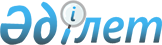 Шыңғырлау аудандық мәслихатының 2023 жылғы 27 желтоқсандағы № 15-6 "2024-2026 жылдарға арналған Шыңғырлау ауданының Ащысай ауылдық округінің бюджеті туралы" шешіміне өзгерістер енгізу туралыБатыс Қазақстан облысы Шыңғырлау аудандық мәслихатының 2024 жылғы 5 наурыздағы № 18-6 шешімі
      Аудандық мәслихат ШЕШІМ ҚАБЫЛДАДЫ:
      1. Шыңғырлау аудандық мәслихатының 2023 жылғы 27 желтоқсандағы №15-6 "2024-2026 жылдарға арналған Шыңғырлау ауданының Ащысай ауылдық округінің бюджеті туралы" шешіміне мынадай өзгерістер енгізілсін:
      1- тармақ жаңа редакцияда жазылсын:
      "1. 2024-2026 жылдарға арналған Шыңғырлау ауданының Ащысай ауылдық округінің бюджеті 1, 2 және 3-қосымшаларға сәйкес, соның ішінде 2024 жылға келесі көлемдерде бекітілсін:
      1) кірістер – 45 672 мың теңге:
      салықтық түсімдер – 2 640 мың теңге;
      салықтық емес түсімдер – 0 теңге;
      негізгі капиталды сатудан түсетін түсімдер – 0 теңге; 
      трансферттер түсімі – 43 032 мың теңге;
      2) шығындар – 46 407 мың теңге;
      3) таза бюджеттік кредиттеу – 0 теңге:
      бюджеттік кредиттер – 0 теңге;
      бюджеттік кредиттерді өтеу – 0 теңге;
      4) қаржы активтерімен операциялар бойынша сальдо – 0 теңге:
      қаржы активтерін сатып алу – 0 теңге;
      мемлекеттің қаржы активтерін сатудан түсетін түсімдер – 0 теңге;
      5) бюджет тапшылығы (профициті) – -735 мың теңге:
      6) бюджет тапшылығын қаржыландыру (профицитін пайдалану) – 735 мың теңге:
      қарыздар түсімі – 0 теңге;
      қарыздарды өтеу – 0 теңге;
      бюджет қаражатын пайдаланылатын қалдықтары – 735 мың теңге.";
      көрсетілген шешімнің 1-қосымшасы осы шешімінің қосымшасына сәйкес жаңа редакцияда жазылсын.
      2. Осы шешім 2024 жылдың 1 қаңтарынан бастап қолданысқа еңгізіледі. 2024 жылға арналған Ащысай ауылдық округінің бюджеті
					© 2012. Қазақстан Республикасы Әділет министрлігінің «Қазақстан Республикасының Заңнама және құқықтық ақпарат институты» ШЖҚ РМК
				
      Мәслихат төрағасы

С.Тұрғалиев
Шешімге қосымшаШыңғырлау аудандық
мәслихатының
2023 жылғы 27 наурыздағы
№ 15-6 шешіміне 1- қосымша
Санаты
Санаты
Санаты
Санаты
Санаты
Сомасы, мың теңге
Сыныбы
Сыныбы
Сыныбы
Сыныбы
Сомасы, мың теңге
Ішкі сыныбы
Ішкі сыныбы
Ішкі сыныбы
Сомасы, мың теңге
Ерекшелігі
Ерекшелігі
Сомасы, мың теңге
Атауы
Сомасы, мың теңге
1) Кірістер
45 672
1
Салықтық түсімдер
2 640
01
Табыс салығы
600
2
Жеке табыс салығы
600
04
Меншiкке салынатын салықтар
1 190
1
Мүлiкке салынатын салықтар
70
3
Жер салығы
20
4
Көлiк құралдарына салынатын салық
900
5
Бірыңғай жер салығы
200
05
Тауарларға, жұмыстарға және қызметтерге салынатын iшкi салықтар
850
3
Табиғи және басқа да ресурстарды пайдаланғаны үшiн түсетiн түсiмдер
850
2
Салықтық емес түсiмдер
0
01
Мемлекеттік меншіктен түсетін кірістер
0
5
Мемлекет меншігіндегі мүлікті жалға беруден түсетін кірістер
0
06
Басқа да салықтық емес түсiмдер
0
1
Басқа да салықтық емес түсiмдер
0
3
Негізгі капиталды сатудан түсетін түсімдер
0
4
Трансферттердің түсімдері
43 032
02
Мемлекеттік басқарудың жоғары тұрған органдарынан түсетін трансферттер
43 032
3
Аудандардың (облыстық маңызы бар қаланың) бюджетінен трансферттер
43 032
Функционалдық топ
Функционалдық топ
Функционалдық топ
Функционалдық топ
Функционалдық топ
Сомасы, мың теңге
Кіші функция
Кіші функция
Кіші функция
Кіші функция
Сомасы, мың теңге
Бюджеттік бағдарламалардың әкімшісі
Бюджеттік бағдарламалардың әкімшісі
Бюджеттік бағдарламалардың әкімшісі
Сомасы, мың теңге
Бағдарлама
Бағдарлама
Сомасы, мың теңге
Атауы
Сомасы, мың теңге
2) Шығындар
46 407
01
Жалпы сипаттағы мемлекеттiк қызметтер 
40 348
1
Мемлекеттiк басқарудың жалпы функцияларын орындайтын өкiлдi, атқарушы және басқа органдар
40 348
124
Аудандық маңызы бар қала, ауыл, кент, ауылдық округ әкімінің аппараты
40 348
001
Аудандық маңызы бар қала, ауыл, кент, ауылдық округ әкімінің қызметін қамтамасыз ету жөніндегі қызметтер
40 348
07
Тұрғын үй-коммуналдық шаруашылық
6 059
3
Елді - мекендерді көркейту
6 059
124
Аудандық маңызы бар қала, ауыл, кент, ауылдық округ әкімінің аппараты
6 059
008
Елді мекендердегі көшелерді жарықтандыру
1 399
009
Елді мекендердің санитариясын қамтамасыз ету
2 671
011
Елді мекендерді абаттандыру мен көгалдандыру
1 989
3) Таза бюджеттік кредиттеу
0
Бюджеттік кредиттер
0
Санаты 
Санаты 
Санаты 
Санаты 
Санаты 
Сомасы, мың теңге
Сыныбы
Сыныбы
Сыныбы
Сыныбы
Сомасы, мың теңге
Ішкі сыныбы
Ішкі сыныбы
Ішкі сыныбы
Сомасы, мың теңге
Ерекшелігі
Ерекшелігі
Сомасы, мың теңге
Атауы
Сомасы, мың теңге
5
Бюджеттік кредиттерді өтеу
0
01
Бюджеттік кредиттерді өтеу
0
1
Мемлекеттік бюджеттен берілген бюджеттік кредиттерді өтеу
0
13
Жеке тұлғаларға жергiлiктi бюджеттен берiлген бюджеттiк кредиттердi өтеу
0
4) Қаржы активтерімен операциялар бойынша сальдо
0
Функционалдық топ
Функционалдық топ
Функционалдық топ
Функционалдық топ
Функционалдық топ
Сомасы, мың теңге
Кіші функция
Кіші функция
Кіші функция
Кіші функция
Сомасы, мың теңге
Бюджеттік бағдарламалардың әкімшісі
Бюджеттік бағдарламалардың әкімшісі
Бюджеттік бағдарламалардың әкімшісі
Сомасы, мың теңге
Бағдарлама
Бағдарлама
Сомасы, мың теңге
Атауы
Сомасы, мың теңге
Қаржы активтерін сатып алу
0
Санаты
Санаты
Санаты
Санаты
Санаты
Сомасы, мың теңге
Сыныбы
Сыныбы
Сыныбы
Сыныбы
Сомасы, мың теңге
Ішкі сыныбы
Ішкі сыныбы
Ішкі сыныбы
Сомасы, мың теңге
Ерекшелігі
Ерекшелігі
Сомасы, мың теңге
Атауы
Сомасы, мың теңге
6
Мемлекеттің қаржы активтерін сатудан түсетін түсімдер
0
01
Мемлекеттің қаржы активтерін сатудан түсетін түсімдер
0
1
Қаржы активтерін ел ішінде сатудан түсетін түсімдер
0
5) Бюджет тапшылығы (профициті)
-735
6) Бюджет тапшылығын қаржыландыру (профицитін пайдалану)
735
7
Қарыздар түсімдері
0
01
Мемлекеттік ішкі қарыздар
0
2
Қарыз алу келісім-шарттары
0
Функционалдық топ
Функционалдық топ
Функционалдық топ
Функционалдық топ
Функционалдық топ
Сомасы, мың теңге
Кіші функция
Кіші функция
Кіші функция
Кіші функция
Сомасы, мың теңге
Бюджеттік бағдарламалардың әкімшісі
Бюджеттік бағдарламалардың әкімшісі
Бюджеттік бағдарламалардың әкімшісі
Сомасы, мың теңге
Бағдарлама
Бағдарлама
Сомасы, мың теңге
Атауы
Сомасы, мың теңге
16
Қарыздарды өтеу
735
Санаты
Санаты
Санаты
Санаты
Санаты
Сомасы, мың теңге
Сыныбы
Сыныбы
Сыныбы
Сыныбы
Сомасы, мың теңге
Ішкі сыныбы
Ішкі сыныбы
Ішкі сыныбы
Сомасы, мың теңге
Ерекшелігі
Ерекшелігі
Сомасы, мың теңге
Атауы
Сомасы, мың теңге
8
Бюджет қаражатының пайдаланылатын қалдықтары
735
01
Бюджет қаражаты қалдықтары
735
1
Бюджет қаражатының бос қалдықтары
735
01
Бюджет қаражатының бос қалдықтары
735